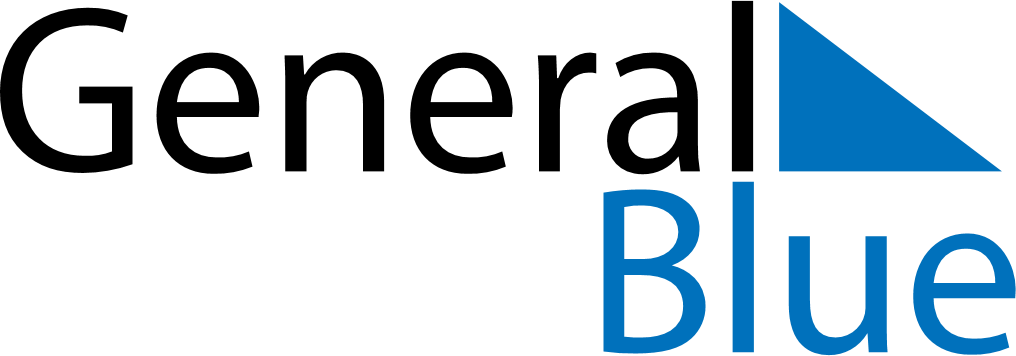 September 2020September 2020September 2020September 2020September 2020September 2020AndorraAndorraAndorraAndorraAndorraAndorraMondayTuesdayWednesdayThursdayFridaySaturdaySunday12345678910111213Our Lady of Meritxell1415161718192021222324252627282930NOTES